【学员】APP操作指南一、下载APP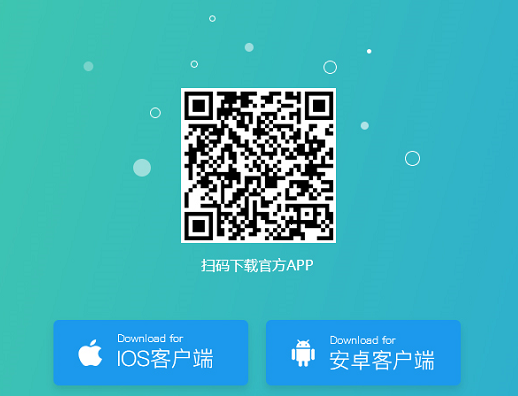 二、登录账号：身份证号码密码：身份证号码后六位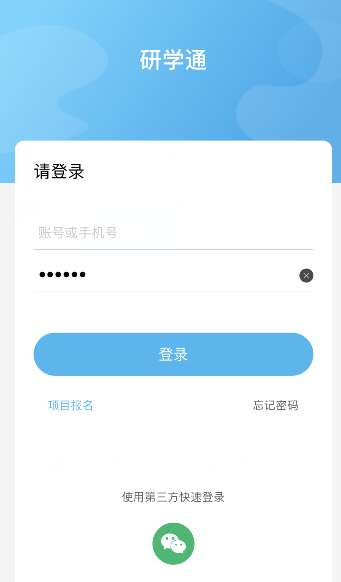 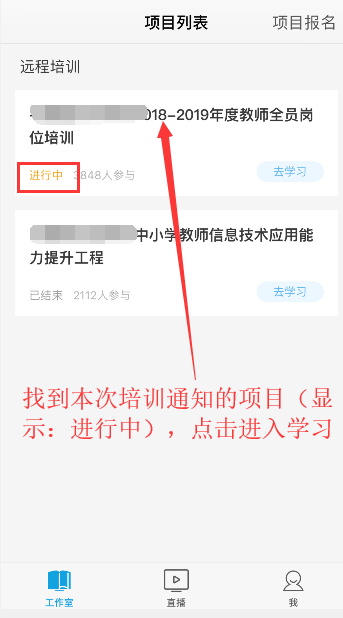 三、培训学习1.查看公告里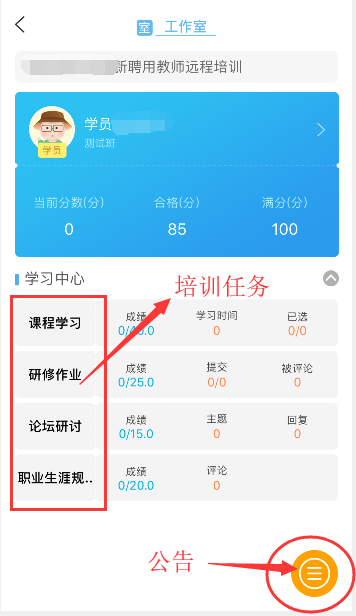 2.课程学习 课程学习——>点击课程进入——>开始学习——>“<”返回键退出学习。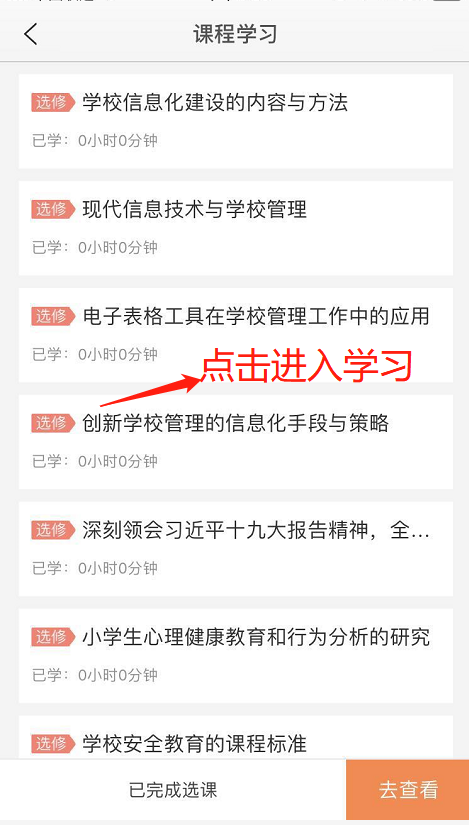 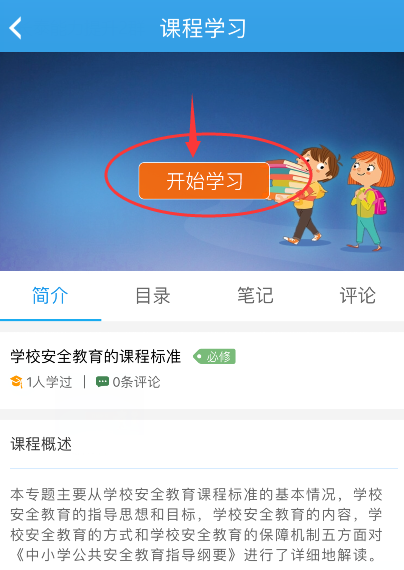 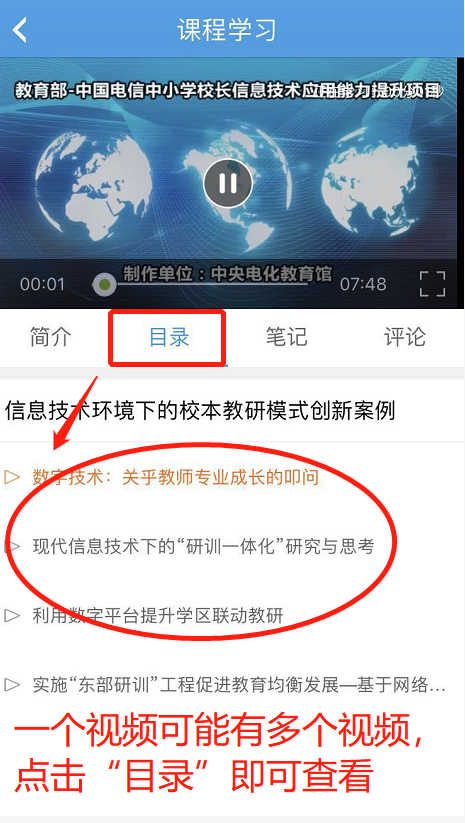 3.关于成绩平台成绩按时间段更新的，注意统计截止时间，在统计时间后学习的相应成绩，将在下一个时间段更新，一般4小时更新一次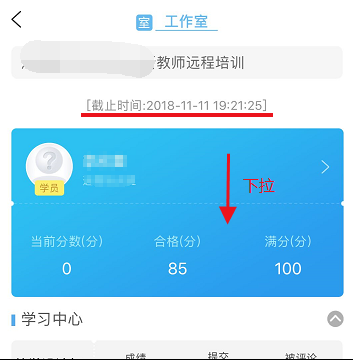 